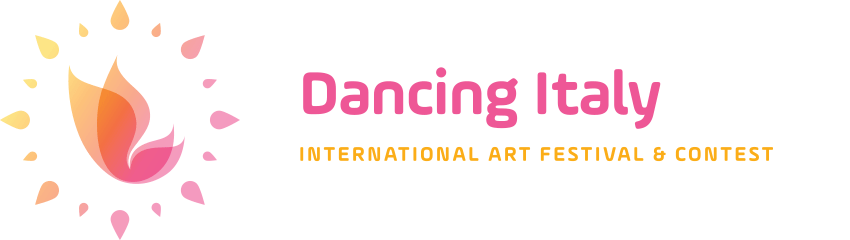 International choreographic contest "DANCING ITALY" is oraganised by the leader of festival movement in Europe - Fiestalonia Milenio. This contest is created thanks to the incredible amount of desires of participants from all over the world. It is a very good opportunity for dancers and choreographers to show their technique on the prestigious european contest Fiestalonia.

The contest unites all forms of dance, choreographic styles of every description, and through the expressing of an artistic image by movements helps to reach a conversation between world cultures and schools and different generations. Independent choreographers, dance teams, schools and beginner dancers can take part in this art competition. The contest is put up as a meeting on the same platform of choreographers of different styles and schools in order to demonstrate their art fantasy and artistic talent. This is a showcase where experts of dance sector and audience will have an opportunity to class promising dancers. In their production choreographers will be able to express themselves and their spirit. Participants will be rewarded with prizes, bonuses, accessorises for dance, certificates signed by judges. Live broadcast is held from the contest through Twitter, Instagram and Facebook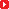  SEARCHING FOR A SPONSOR >>> DATES OF THE EVENT:12 – 15 July 2015, Rimini, Italy
10 – 13 July 2016, Rimini, Italy LANGUAGES OF THE FESTIVAL:English and Italian. NOMINATIONS:classical dance;contemporary dance (jazz modern, neoclassic);variety dance (contemporary ballet, show groups, step);sport dance (hip hop, disco, techno, street, electric boogie, break dance, pop locking, and other street styles);folk dance;ballroom dance;oriental dance;flamenco. AGE GROUPS OF THE PARTICIPANTS:- I) younger than 9 years old 
- II ) 10-12 years
- III) 13-15 years
- IV) 16-19 years
- V) 20-25 years
- VI) от 26 years
- Mixed
* The group age is based on the majority of the participants. ORGANIZATIONAL AND TECHNICAL REQUIREMENTS:Each group should present 1 or 2 competitive compositions of 2-5 minutes each. Each soloist should present 1 performance up to 4 minutes.All the compositions should be recorded on a CD. And also it’s obligatory to have a backup copies of the music tracks on a USB flash drive.In the application it’s necessary to specify if the layout of performances is needed or if the work will be executed by one set. It’s obligatory to indicate soloists, duets, and small groups of 3-5 persons.You should include in your application video material about previous works and works that will be presented on the contest (to protect choreographers rights we ask for just a piece of your production to avoid plagiarism)Explotable equipment during the contest should be as light as possible and quickly retractible.Participants are responsible for a harm, that they do themselves or to other people during the whole period of contest program. The organizers decline all responsibility referring to insurance of every participant. 

* Every track should be signed: name of team and title of performance (as it was said in application for the contest). Poor record or track exceeding admitted time according to the rules will not be accepted. JURY:The jury of the contest is formed of competent specialists in choreographic art. 
Professors, associate professors and leading tutors of world’s higher cultural educational establishments, and famous critics. The jury of the contest is formed of the most important choreographers and cultural workers of Spain, France, Canada and other countries of the Eastern Europe and Asia. International jury is formed by the contest’s providers. Participation in the gala concert isn’t guaranteed for everyone and is confirmed due to the results of the previous shows according to the consolidated legislative decision of the contest providers and the judges.The jury has the right: not to award all the prizes; to share prize among performers; to award special prizes to teachers for outstanding achievements;to make a decision about breaking a performance which exceeds the bounds of the regulations; the jury evaluates the participants on one hundred-point system, the final result is made up of the average quantity of the received scores and the average value of the progress scores;the jury’s decisions are final and are not subject to review.
Evaluation criteria: 
• mastery – technique of movements’ execution; 
• compositional creation of the performance; 
• suitability for the theatre (flexibility, costume, properties, performing standards); 
• choice and correspondence of the musical and choreographic materials; 
• artistic skills, disclosure of an artistic image. PRIZES:The jury evaluates the participants on 100-point scale.

Regarding the genres of performing and nominations the awards are distributed due to seven age groups: 
- participants who received up to 70 points become prize winners (copper diploma); 
- participants who received from 70 to 80 points – prize winners of the third degree (bronze diploma);
- participants who received from 81 to 90 points become prize winners of the second degree (silver diploma);
- participants who received from 91 to 99 points become prize winners of the first degree (gold diploma); 
- participants who received 100 points become winners of the grand prize of the contest "DANCING ITALY"(platinum diploma).

* ensembles, soloists, duets and small groups – winners of the first prizes and the Grand prize are given personalized trophy cups FIESTALONIA. Each group participant is given a nominal diploma from the founders and providers of the contest.All the dance groups will be given personalized certificates for their contribution into the cultural international progress in the form of engraving on a special base.~Award from Dance Department school (Rimini,Italy) - 500 euro. 

This prize will be awarded to a participant/choreographer/school according to a decision of Dance Department school. Neither organisers nor jury can influence this decision.

~The best costume award is a special diploma. 

This prize will be awarded for the best costume regardless of stated style and age category according to a decision of jury, organisers and The President of Jury.

~Sertificate for 10% discount on all events to all participants.

Organisers of the contest give to an every participant/choreographer/school a numbered certificate for 10% dicount (from the full pack with accommodation) on any festival or contest organised by Fiestalonia in Spain, Italy, France. Certificate should be used till the end of the following year. This discount can't be summed up with others discounts and promotions.

~Grateful letters for official sponsors of participants.

All participants can request at most 3 grateful letters in an application for the contest in written form which will be made on a special paper, signed by organisers and will be numbered. In letter will be stated: date of the contest, information about sponsor and his regalia, information about a participant. PROGRAM OF STAY:1st day Sunday:
- check in to a hotel; (from 14:00) 
- meeting with the organizers of the contest;
- registration of the participants, presentation of the excursion programs; 
13:00 trip to San Marino (optional);
20:00 - dinner.

2rd day Monday:
8:00 - breakfast;
10:00 - rehearsal;
13:00 - lunch;
14:00 - competition;
21:00 – dinner.

3th day Tuesday:
8:00 – breakfast;
14:00 - rehearsal;
20:00 – dinner;
21:00 - gala concert and rewarding.

4th day Wednesday:
8:00 - breakfast;
- check out from the hotel at 10:00.* ATTENTION! Organizers have opportunity to modify the program.* ATTENTION! We can provide you with a transfer from airports and train stations to the hotel and back. Ask our managers for the price: info@fiestalonia.net PRICES: accommodation in a triple room €290 /person – extra day €42/person accommodation in a double room €315 /person – extra day €48/person accommodation in a single room €580 /person – extra day €60/person soloists pay extra €50 duets pay extra €40 for a duet  small groups of 3-5 persons pay extra €30 for a group. For participating in each additional nomination – extra charge €10 per person.PRICE WITHOUT ACCOMONDATION: 
Soloists — 100,00€ Duets — 150,00€ (per duet)Groups 3-5 persons — 200,00€ (per group)Groups 5-10 persons - 300,00€ (per group)Groups 11-15 persons — 400,00€ (per group), if group has more than 15 members, every extra person has to pay 25,00€. FREE PLACES:Each 25th group’s participant gets a pack of our services for free!*

*All the list of the assignable services you can find in the section “What is included into the price”. WHAT IS INCLUDED INTO THE PRICE:4 days and 3 nights in a three-star hotel;half board, buffet (breakfast and dinner + water)thank-you letters for choreographers and sponsorscertificates and trophy cups from the contest providers;double accommodation for managers of groups of more than 25 people - for free;festival fee.
ATTENTION: We can provide you with a transfer from airports and train stations to the hotel and back. 
Ask our managers for the price: info@fiestalonia.net 
ATTENTION: Check out from the hotel at 10:00. HOW TO BOOK THE TRIP: 

To book a contest trip contact us at our e-mail:info@fiestalonia.net
Telephone: 0034 972 376550 / 0034 688 276248
After that we will refer you to the authorized tour operator in you country
 PERIOD OF ACCEPTING THE APPLICATIONS:the last day of receiving of the applications is for 30 days before the beginning of the festival;the last day of payment is for 21 days before the beginning of the festival;terms and conditions of the agreement are to be requested from our managers. DOWNLOAD THE APPLICATION: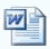 COMPLETED APPLICATIONS SEND TO: info@fiestalonia.net DOWNLOAD THE PROGRAM: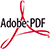  CHILDREN’S PARTICIPATION IN THE CONTESTS IS IMPORTANT >>> INFORMATIONAL SUPPORT*The event is announced in the Mass Media; 
* Interview with the team heads;
* Interview with the team leaders;
* Results of the contest are published on the web page.
* Sponsors of the teams-participants get a possibility of a special advertising campaign (for the details address us through the e-mail: info@fiestalonia.net)